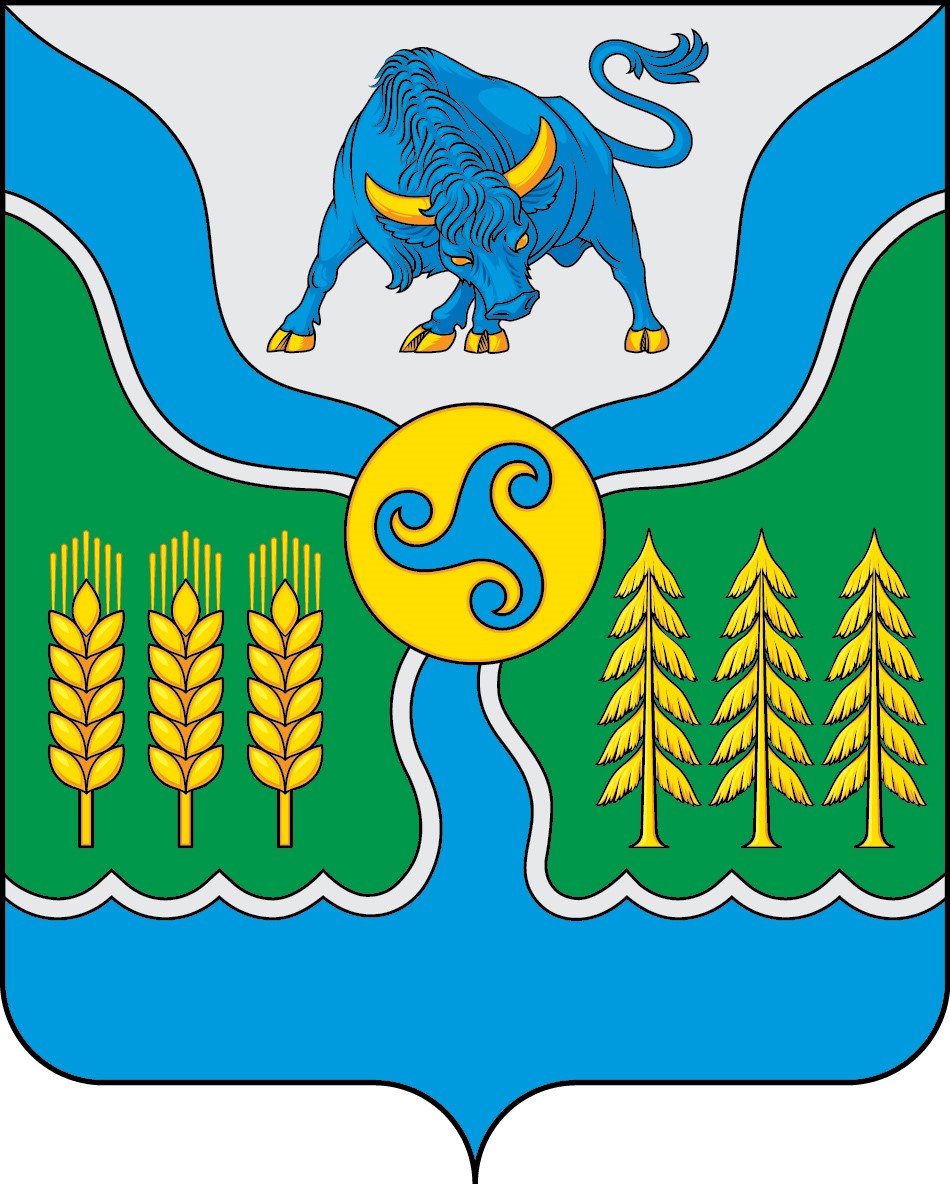 «_07_»_декабря_2023 г. N _238_РОССИЙСКАЯ ФЕДЕРАЦИЯИРКУТСКАЯ ОБЛАСТЬОСИНСКИЙ МУНИЦИПАЛЬНЫЙ РАЙОНДУМА ОСИНСКОГО МУНИЦИПАЛЬНОГО РАЙОНАРЕШЕНИЕОБ УТВЕРЖДЕНИИИ СХЕМЫ МНОГОМАНДАТНЫХ ИЗБИРАТЕЛЬНЫХ ОКРУГОВ ДЛЯ ПРОВЕДЕНИЯ ВЫБОРОВ ДЕПУТАТОВ ДУМЫ ОСИНСКОГО МУНИЦИПАЛЬНОГО РАЙОНА                 Руководствуясь статьей 18 Федерального Закона «Об основных гарантиях избирательных прав и права на участие в референдуме граждан Российской Федерации», статьями 17, 18, 19 Закона Иркутской области «О муниципальных выборах в Иркутской области», Уставом муниципального образования «Осинский район», на основании данных о численности избирателей, участников референдума, зарегистрированных на территории муниципального образования «Осинский район» по состоянию на 1 июля 2013 года, ДУМА РЕШИЛА:1. Утвердить схему многомандатных избирательных округов для проведения выборов депутатов Думы Осинского муниципального района, согласно приложениям № 1, 2. 2. Направить настоящее решение в газету «Знамя труда» для опубликования и разместить на официальном интернет – сайте администрации Осинского муниципального района. 3. Контроль за исполнением настоящего решения оставляю за собой.Председатель Думы                                                                     А.П. БухашеевСхема многомандатных избирательных округов для проведения выборов депутатов Думы Осинского муниципального районаВсего избирателей – 15 532Средняя норма представительства избирателей на один депутатский мандат – 1035Подготовил:                                                                                                             Калашникова С.А.Приложение №1 к решению Думы Осинского муниципального районаОт 07 декабря 2023г  №_238_ №избирательного округаГраницы округаЧисло избирателей по состоянию на 01.07.2023г.Число избирателей в округе Число мандатов№ 1Муниципальное образование «Бильчир»;Муниципальное образование «Ирхидей»Муниципальное образование «Майск»Муниципальное образование «Поселок Приморский»1400537946123541184№ 2Муниципальное образование «Усть-Алтан»Муниципальное образование «Обуса»Муниципальное образование «Ново – Ленино»Муниципальное образование «Улейское»73678081294932773№ 3 Муниципальное образование «Бурят- Янгуты»Муниципальное образование «Каха- Онгойское»Муниципальное образование «Русские Янгуты»100792198429123№ 4Муниципальное образование «Оса»522552255